Chatt Hills Barn Quilt Trail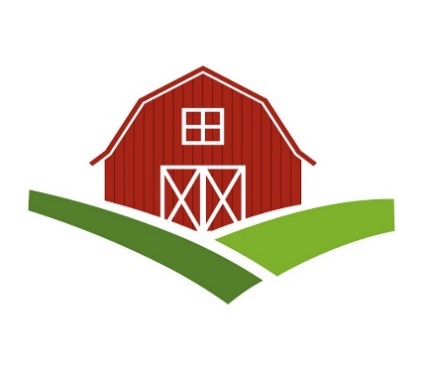 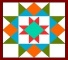 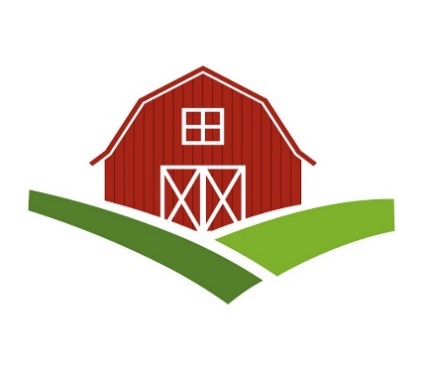 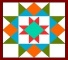 Creating a Barn QuiltPREPARATIONIf this is your first time creating a barn quilt, you may benefit from attending a barn quilt class or from helping an experienced volunteer create a barn quilt. If you have some experience with painting and craft projects, review the following preparation steps before continuing with the instructions on the following pages. ASSESS THE STRUCTURE Before designing the barn quilt, consider the following items regarding the barn or structure:The available space on the barn or structure. This will determine the finished size of the barn quilt.The structure’s exterior covering. Different materials can present challenges that must be addressed prior to attaching the finished block to the barn.The height of the point where the block will be attached to the structure. This will determine the number of people and what type of equipment is needed to safely attach the block.The structure’s distance from the road. Structures closer to the road can display more complex quilt patterns, while those farther away should use simpler quilt patterns with more contrasting colors to be seen well.  CHOOSE THE BARN QUILT SIZERecommended sizes for barn quilts on the trail are 4’x4’ or 8’x8’.   These two sizes work well for both large barns and structures and smaller outbuildings. Additionally, these sizes help us economize the projects, since the sign board we used comes in the standard size of 4’x8’. Requests for other sizes may be approved under special circumstances. SELECT A QUILT PATTERN For inspiration in selecting a pattern, the internet is a great resource. Recommended sites are Pinterest and https://www.barnquiltheadquarters.com. Or check your family quilts for a pattern you like. A volunteer from the quilt trail can assist with your choice, and also help “digitize” your pattern so you can view different color combinations. GATHER MATERIALS Check the list of materials and suppliers included in this guide. Of particular importance is the quality of the sign board and paint, as they will determine the quality and longevity of the barn quilt. Traditionally, barn quilts were painted on exterior plywood or MDO, a special coated plywood. However; quilt trail groups have reported that over time those materials have warped and not held the paint as well. Additionally, plywood is very heavy, which makes it difficult to install.  As a result, more and more barn quilt trails are using a light weight Aluminum Composite Board instead of plywood. This board has been used by the sign industry for years and is highly recommended for its durability. For the paint, we have two recommendations based on their durability and resistance to fading and mildew: PPG brand and Behr brand. We also recommend Yellow Frog Tape which works well with newly painted surfaces. PREPARE THE ALUMINUM COMPOSITE SHEET
The recommended Aluminum Composite Sheet comes already primed on both sides. If your finished quilt block requires a smaller size than the 4’x8’ sheet, the Alabama Barn Quilt Trail has a video that shows how to cut the composite sheets. See: https://www.youtube.com/watch?v=9EEQVDrJehc&feature=youtu.beOnce your sheet is the desired size, follow these steps:  Remove the protective film from each side slowly and carefully to avoid static build-up.Pre-clean the surface with isopropyl alcohol, using non-colored cloth for best results. Scuff the surface with a sanding block or sand paper, preferably using a grain size of 360 grit. Do not grind through the coating to the aluminum metal.Remove dust with a lint-free cloth moistened with isopropyl alcohol.DRAW THE QUILT BLOCK PATTERNPrint a colored copy of your quilt pattern. (Figure 1)Count the number of squares across and down to determine the quilt block grid pattern. (Figure 2) Draw the grid pattern on your composite sheet with light pencil marks. (Figure 3)Draw your pattern in each grid and label its color. (Figure 4)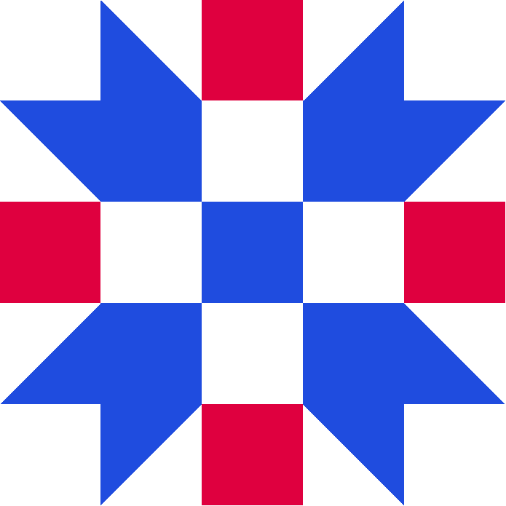 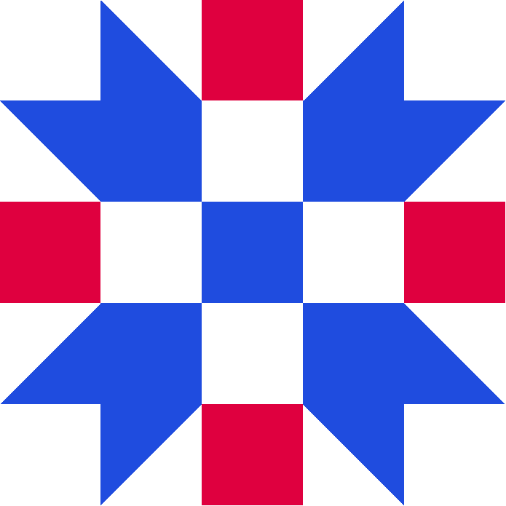 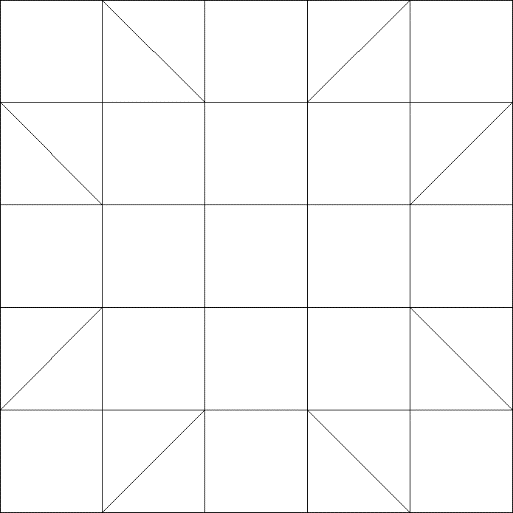 PAINT THE QUILT BLOCKTape off one colored section at a time with Frog tape, pressing the tape firmly to seal the edges. (Figure 5)Apply a thin coat of paint to the first color using a small paint roller. (Figure 6)Repeat step 2 to apply 3-4 coats of paint until well covered.
Note: To reduce drying time use a blow dryer on low temperature. While the last coat of paint is still wet, carefully peel off the Frog tape by pulling it back on itself at a 45-degree angle toward the section that was just painted. (Figure 7).Repeat steps 1-6 for each color to finish the quilt block and touch up any paint errors (Figure 8).INSTALLATION The Chatt Hills Barn Quilt committee will coordinate the installation of barn quilts on its trails. For installations on taller structures, the committee will work with the City to obtain an installation contractor. For individuals desiring to do their own installations, the following advice is provided:Select the appropriate equipment:For barn quilt sizes up to 4x4, installations may be done with a ladderFor larger barn quilts, a scissor lift or bucket truck may be needed. Select the appropriate fasteners:On smooth surfaces, the barn quilt may be installed directly to the surface with the recommended exterior screws. On uneven surfaces such as those that have siding or barn board, wood strips may need to be installed to the surface first with exterior screws, and then the barn quilt would be screwed to the strips. 
(Figure 9). 
Note: Care should be taken not to “over tighten” the screws, as this will cause the Aluminum Composite Sheet to bend. The last step is to take a photo of the barn quilt with the host and the barn quilt painter. (Figure 10)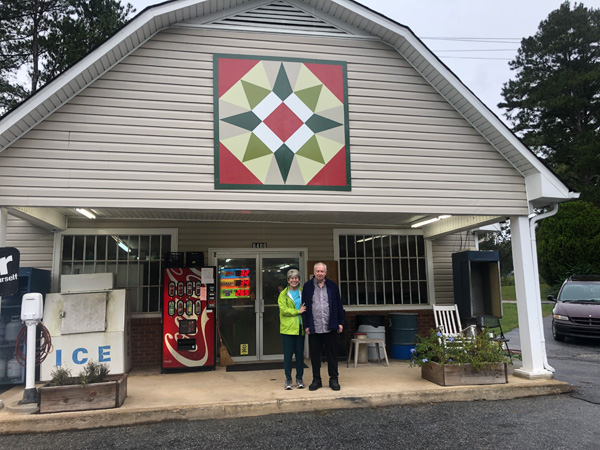 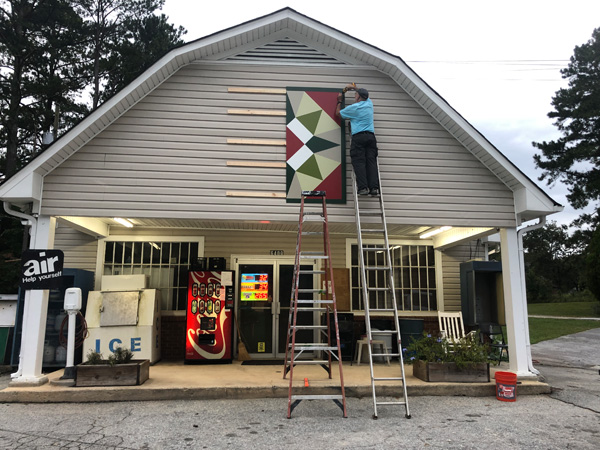 VIEW THE COMPLETE PROCESSFor an excellent presentation on the complete Barn Quilt process see the Alabama Barn Quilt Trail website: https://www.alabamabarnquilttrail.org/createMATERIALS LIST
(See supplier list on next page)Composite Aluminum Sheet (4x8)One sheet will make two (4’x4’) barn quiltsTwo sheets will make one (8’x8’) barn quiltIsopropyl AlcoholLint Free ClothSteel Wool or fine grit sanding blockPencilErasersStraight EdgeLong Ruler or Measuring TapeExacto Knife & BladesPaintApproximately 4-8 oz needed per colorTypical barn quilt has 4-6 colorsPaint Applicators3” paint rollers and tray2” paint rollers and trayTouch-up artist brushLarge Baggies (to put paint applicators in between coats)Delicate Surface Painter’s Tape Yellow Frog Tape (0.94 inch wide)Yellow Frog Tape (1.41 inches wide)Exterior ScrewsWood Strips, if needed for hanging the BQWork TablesSUPPLIES LISTCOMPOSITE ALUMINUM SHEETS (4’X8’)
https://www.nglantz.com/2232032/Product/beLine_EMPB31L 
3MM 48" X 96" WHITE 2 SIDED BEBOND PREMI.Glantz Code: EMPB31LCost: $59/Sheet (delivery is @ $7)G GLANTZ430 Satellite Blvd NW #104Suwanee, GA 30024PAINTROLLERS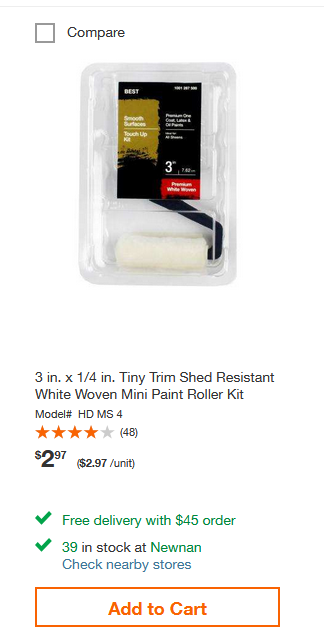 It is best to paint the composite panels with a roller (not a brush).Recommend 3” Rollers from Home Depot3 in. x 1/4 in. Tiny Trim Shed Resistant White Woven Mini Paint Roller Kit Model# HD MS 4 PAINTERS TAPEAmazon.com FROGTAPE 280220 Delicate Surface Painter's Tape with PaintBlock 0.94 inch width, Yellow (Cost: $8.84/roll)
https://www.amazon.com/gp/product/B004Y6WM1Q/ref=ppx_yo_dt_b_asin_title_o04_s00?ie=UTF8&psc=1 Frogtape 280221 1.41" X 60 Yards Delicate Surface Painters' Tape (Cost: $12.24/roll)
https://www.amazon.com/gp/product/B06XW3L814/ref=ppx_yo_dt_b_asin_title_o04_s00?ie=UTF8&psc=1 PPG PITT tech industrial acrylic enamel painthttps://www.ppgpaints.com
Cost: $60/gallonPPG Paint Store2148 Fairburn RdDouglasville, GA 30135678-715-3448Although very pricey, this paint is highly recommended by other BQ Trails for its durability. It only comes in gallons.Behr Ultra Enamel Exterior Paint (satin or semi-gloss)Cost: $20/quartThis paint is also excellent and since it is available in quarts, it is by far more economical.